MANIFIESTO de la Movilización del 13 de FebreroContra la Ley Mordaza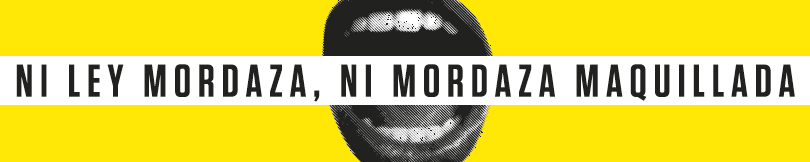 La Ley Mordaza se ha empleado de manera recurrente desde su aprobación en 2015 para desmovilizar a organizaciones, activistas, periodistas y ciudadanía en general que se implican en la defensa de los derechos humanos.Dentro de muy poco se va a reformar la Ley de Seguridad Ciudadana, pero tal y como se ha planteado la reforma, la protesta seguirá amordazada. El acuerdo de gobierno para la reforma de la ley ha llegado con bastantes años de retraso, pero lo que es peor, si no se modifica no eliminará los elementos más lesivos para los derechos humanos, siendo un maquillaje a la Ley Mordaza.Con la actual propuesta de reforma la Ley de Seguridad Ciudadana seguirá suponiendo una mordaza frente a la protesta pacífica.Desde la aprobación de la reforma de la ley en 2015 y hasta diciembre 2019 se impusieron cerca de 140.000 sanciones  en base únicamente a dos artículos: resistencia, desobediencia o negativa a identificarse" (36.6) y "faltas de respeto a la autoridad" (37.4), suponiendo el 70% del total de sanciones impuestas en materia de seguridad ciudadana. Ninguno de estos artículos es abordado por el acuerdo de reforma. La propuesta de reforma tampoco plantea eliminar el artículo relativo a la “difusión de imágenes” de actuaciones policiales (36.23). Las actuaciones policiales deben poder ser documentadas tanto por periodistas como por la ciudadanía en general.La propuesta de reforma no reduce los amplios poderes discrecionales de las fuerzas y cuerpos de seguridad, ni establece adecuados mecanismos de control y rendición de cuentas, dejando la puerta abierta a actuaciones arbitrarias. Tampoco se prohíbe el uso de pelotas de goma. Ni incluye la prohibición expresa de redadas racistas, ni plantea eliminar la aparente cobertura legal dada por la ley a las conocidas como devoluciones en caliente.Ante todo ello no nos quedamos calladas, nos movilizamos. Por ello estamos hoy 13 de febrero aquí, en la calle, defendiendo el derecho a la protesta protestando. ¡Nos hemos movilizado más de 115 colectivos y organizaciones en 25 ciudades de todo el Estado español!Dentro de poco se llegará a un acuerdo de reforma de la Ley de Seguridad Ciudadana. Hoy estamos uniendo las voces de miles de personas para que seamos escuchadas, reclamamos ser escuchadas, y que el resultado sea una nueva ley que, de verdad y de una vez por todas, garantice el ejercicio de nuestros derechos y libertades.Tenemos muchos motivos para salir a la calle a exigir que no queremos ninguna mordaza que vulnere nuestros derechos y libertades. Hoy 13 de febrero somos miles en las calles dejando claro que queremos acabar de una vez por todas con las mordazas.Es el momento, es nuestro momento. ¡Defendamos nuestros derechos ejerciéndolos!  ¡Acabemos con la Ley Mordaza!